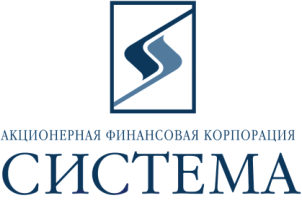 ЗАО «Сбербанк-АСТ»Исх. 16/20155 августа 2015г.ТЕХНИЧЕСКОЕ ЗАДАНИЕ НА ПОСТАВКУПредмет закупки – продление технической поддержки программного обеспечения IBM Lotus Domino (далее по тексту товар) в соответствии с количеством, комплектностью и техническими требованиями, указанными в Таблице №1.Таблица №1Информация по программе лицензирования:Номер заказчика (IBM Customer Number): 737913Номер соглашения (Passport Advantage Agreement Number): 169675Номер регистрации на сайте IBM (Passport Advantage Site Number): 3040223Дата продления (Anniversary Date): 01-October-2015Обращаем Ваше внимание, что подача предложений, проводится путем снижения начальной максимальной цены ЗА ЕДИНИЦУ ТОВАРА. Срок поставки – в течение 10 дней с даты заключения договора. Способы оплаты – безналичный расчет, 100% предоплата, оплата в рублях по курсу ЦБ доллар США к рублю на день оплаты.Обязательные требования к Участнику: Участник должен соответствовать требованиям, предъявляемым законодательством Российской Федерации к лицам, осуществляющим выполнение работ/оказание услуг, являющиеся предметом электронных торгов.Участник должен соответствовать требованию о не проведении ликвидации участника электронных торгов или не проведении в отношении участника электронных торгов процедуры банкротства.Участник должен соответствовать требованию о не приостановлении деятельности участника  электронных торгов в порядке, предусмотренном Кодексом Российской Федерации об административных правонарушениях на день регистрации участника на электронные торги.Участник должен соответствовать требованию об отсутствии у участника электронных торгов задолженности по начисленным налогам, сборам и иным обязательным платежам в бюджеты любого уровня или государственные внебюджетные фонды за прошедший календарный год, размер которой превышает двадцать пять процентов балансовой стоимости активов участника электронных торгов по данным бухгалтерской отчетности за последний завершенный отчетный период.Участник не должен оказывать влияние на деятельность Заказчика, Организаторов, та также сотрудников и аффилированных лиц. Участник должен работать  на Российском рынке не менее трех лет и  соответствовать требованию об отсутствии фактов нарушения обязательств по договорам с ОАО АФК «Система», в том числе фактов задержки поставок товаров/выполнения работ/предоставления услуг в течение последнего календарного года.Участник должен действовать и иметь действующие филиалы (агентства, подразделения, представительства, склады) на территории г. Москвы и Московской области.Участник должен иметь партнерский статус компаний  IBM. Дополнительные условия:Адрес поставки –   г. Москва, ул. Моховая, д.13 стр.1.Требования к обслуживанию и расходам на эксплуатацию – все расходы в рамках гарантийного обслуживания (замена, ремонт) несет Поставщик.Порядок формирования цены – цена указывается в условных единицах с учетом п.3 (способы оплаты)  НДС не облагается  (НДС не облагается  в силу п.п. 26 п.2 ст.149 НК РФ) и включать в себя все  сборы, таможенные и другие обязательные платежи, а также все расходы, связанные с выполнением обязательств в полном объеме в строгом соответствии с требованиями, указанными в техническом задании на поставку. Фиксированная цена в условных единицах, полученная в ходе проведения торгов, изменению не подлежит в течение срока действия договора.Фиксированная цена, полученная в ходе проведения торгов, изменению не подлежит в течение срока действия договора.В течение одного рабочего дня после окончания электронных торгов Участники должны направить по  адресу patrina@sistema.ru, копию коммерческого предложения, поданного в ходе проведения электронных торгов  с указанием приложением спецификации на поставку, исполнения обязательных и основных требований,  заверенное подписью руководителя и печатью компании.При подаче заявки Участники через ЭТП в обязательном порядке должны предоставить следующие документы (скан):выписку из ЕГРЮЛ;свидетельство о государственной регистрации (копия);документ, подтверждающий наличие партнёрского статуса..№Наименование товараПроизводитель / маркаЕд. измеренияКол-во Начальная максимальная цена за ед. товара, без НДС, у.е.Начальная максимальная сумма торгов, у.е. без  НДС1IBM Lotus Workflow User Annual SW Subscription & Support Renewal (E00RMLL - 01-Oct-2015 to 30-Sep-2016)IBMшт.225,5051,002IBM Lotus Domino Messaging Server Processor Value Unit (PVU) Annual SW Subscription & Support Renewal (E020ILL 01-Oct-2015 to 30-Sep-2016)IBMPVU2005,401080IBM Lotus Domino Enterprise Server Processor Value Unit (PVU) Annual SW Subscription & Support Renewal (E020KLL - 01-Oct-2015 to 30-Sep-2016)IBMPVU110014,0015400IBM Lotus Domino Enterprise Client Access License Authorized User Annual SW Subscription & Support Renewal (E07UMLL - 01-Oct-2015 to 30-Sep-2016)IBMшт.41648,5020176,00Итого36707,00